24.06.2019											         № 651						г. СевероуральскОб организации контроля за проведением капитального ремонта здания (пристроев к зданию), расположенного по адресу:город Североуральск, улица Каржавина, дом 48 Руководствуясь Федеральным законом от 06 октября 2003 года № 131-ФЗ «Об общих принципах организации местного самоуправления в Российской Федерации», постановлением Администрации Североуральского городского округа от 03.04.2019 № 376 «О передаче муниципального недвижимого имущества из муниципальной казны Североуральского городского округа на праве оперативного управления Муниципальному автономному общеобразовательному учреждению средняя общеобразовательная школа № 9», Уставом Североуральского городского округа, в целях обеспечения контроля за проведением капитального ремонта здания (пристроев к зданию), расположенного по адресу: город Североуральск, улица Каржавина, дом 48, Администрация Североуральского городского округа ПОСТАНОВЛЯЕТ:1. Создать комиссию по контролю за проведением капитального ремонта здания (пристроев к зданию) (далее – ремонт), расположенного по адресу: город Североуральск, улица Каржавина, дом 48 (далее – Объект).2. Утвердить:1) Положение о комиссии по контролю за проведением капитального ремонта здания (пристроев к зданию), расположенного по адресу: город Североуральск, улица Каржавина, дом 48 (прилагается);2) состав комиссии по контролю за проведением капитального ремонта здания (пристроев к зданию), расположенного по адресу: город Североуральск, улица Каржавина, дом 48 (прилагается).3. Комиссии обеспечить еженедельный контроль за ходом работ по ремонту Объекта.4. Контроль за исполнением настоящего постановления возложить на Первого заместителя Главы Администрации Североуральского городского округа С.А. Золотареву.5. Опубликовать настоящее постановление на официальном сайте Администрации Североуральского городского округа.Глава Североуральского городского округа					В.П. МатюшенкоУТВЕРЖДЕНОпостановлением АдминистрацииСевероуральского городского округаот 24.06.2019 №651«Об организации контроля за проведением работ по капитальному ремонту здания (пристроев к зданию), расположенного по адресу: город Североуральск, улица Каржавина, дом 48»Положение о комиссии по контролю за проведением капитального ремонта здания (пристроев к зданию), расположенного по адресу: город Североуральск, улица Каржавина, дом 481. Общие положения1.1. Комиссия по контролю за проведением капитального ремонта здания (пристроев к зданию), расположенного по адресу: город Североуральск, улица Каржавина, дом 48 (далее – ремонт Объекта) (далее - Комиссия) осуществляет контроль за соблюдением плана-графика и качеством ремонтных и строительных работ.1.2.  Комиссия является совещательным органом и осуществляет свою деятельность в соответствии с законодательством Российской Федерации и Свердловской области, нормативно-правовыми актами Североуральского городского округа, настоящим Положением. 2. Цели и задачи деятельности Комиссии2.1. Целью деятельности Комиссии является обеспечение исполнения условий соглашения, заключенного Североуральским городским округом с Министерством образования и молодежной политики Свердловской области, о предоставлении и использовании в 2019 году субсидии из бюджета Свердловской области бюджету Североуральского городского округа по контролю за проведением ремонта Объекта.2.2. Основной задачей Комиссии является осуществление контроля за соблюдением сроков и качеством ремонта Объекта.3. Права Комиссии3.1. Комиссия в соответствии с возложенными на нее задачами имеет право:запрашивать и получать в установленном порядке от организаций, юридических лиц, представителей «Заказчика» и «Исполнителя» информацию, необходимую для работы Комиссии;заслушивать представителей «Заказчика», «Исполнителя», организаций, юридических лиц по вопросам, относящимся к деятельности Комиссии;рассматривать другие вопросы, относящиеся к деятельности Комиссии;участвовать в визуальных осмотрах при проведении ремонта Объекта.4. Организация деятельности Комиссии4.1. Комиссию возглавляет председатель Комиссии.4.2. Председатель Комиссии:осуществляет общее руководство деятельностью Комиссии;распределяет полномочия (обязанности) между членами Комиссии;несет персональную ответственность за выполнение возложенных на Комиссию задач;обеспечивает проведение Комиссии.4.3. Заместитель председателя Комиссии выполняет обязанности председателя Комиссии в период его временного отсутствия или по его поручению.4.4. Секретарь Комиссии:уведомляет не позднее трех дней членов Комиссии о повестке и дате проведения очередного заседания Комиссии.уведомляет приглашенных лиц о времени и месте проведения заседания Комиссии.ведет протокол заседания Комиссии.4.5. Заседания Комиссии проводятся не реже двух раз в месяц.4.6. Подготовка материалов к рассмотрению на заседании Комиссии осуществляется секретарем Комиссии по согласованию с членами Комиссии, иными заинтересованными лицами.4.7. Решения Комиссии оформляются протоколом, который подписывается председателем Комиссии.4.8. Решения Комиссии правомочны при участии в заседании не менее половины членов Комиссии.УТВЕРЖДЕНпостановлением АдминистрацииСевероуральского городского округаот 24.06.2019 №651«Об организации контроля за проведением работ по капитальному ремонту здания (пристроев к зданию), расположенного по адресу: город Североуральск, улица Каржавина, дом 48»Состав комиссии по контролю за проведением работ по капитальному ремонту здания (пристроев к зданию), расположенного по адресу: город Североуральск, улица Каржавина, дом 48Хазимуллин Д.Р. 	директор Муниципального автономного общеобразовательного учреждения средняя общеобразовательная школа № 9.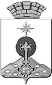 АДМИНИСТРАЦИЯ СЕВЕРОУРАЛЬСКОГО ГОРОДСКОГО ОКРУГАПОСТАНОВЛЕНИЕЗолотарева С.А.Первый заместитель Главы Администрации Североуральского городского округа, председатель комиссии; Ощепкова И. Н.начальник Управления образования Администрации Североуральского городского округа, заместитель председателя; Члены комиссии: Белобородов Е. А.Бикжанов Е.Э.Кащенко А.П.Махмутов Э.И.директор муниципального казённого учреждения «Служба заказчика»;специалист муниципального автономного учреждения Североуральского городского округа «Хозяйственно-эксплуатационная контора»;заместитель директора Муниципального автономного общеобразовательного учреждения средней общеобразовательной школы № 9;специалист муниципального автономного учреждения Североуральского городского округа «Хозяйственно-эксплуатационная контора»;Мостовой Е.В.Репина В.П.заведующий отделом городского и жилищно-коммунального хозяйства Администрации Североуральского городского округа; заместитель начальника Управления образования Администрации Североуральского городского округа; Толстова Т.В.начальник Финансового управления Администрации Североуральского городского округа; 